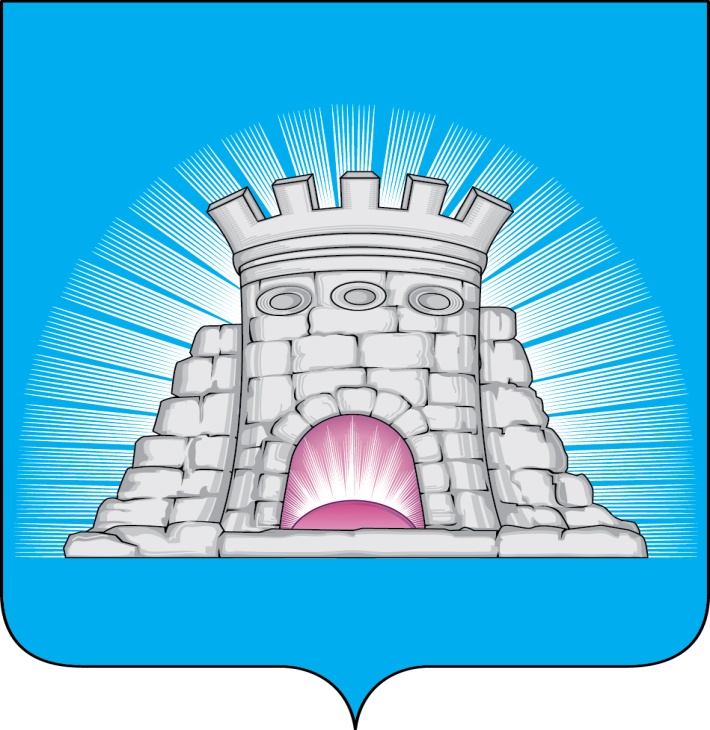 РАСПОРЯЖЕНИЕ   01.11.2021          №  378г.Зарайск                                         Об утверждении графика приёма                                         населения в Общественной приёмной                                          органов исполнительной власти                                          Московской области и органов местного                                         самоуправления на ноябрь 2021 года     В соответствии с решением Губернатора Московской области                  Воробьёва А.Ю. об организации работы общественных приёмных органов исполнительной власти Московской области и органов местного самоуправления:       1. Утвердить график приёма населения аппаратом администрации и функциональными органами администрации городского округа Зарайск в Общественной приёмной органов исполнительной власти Московской области и органов местного самоуправления на ноябрь 2021 года (прилагается).      2. Опубликовать данное распоряжение в газете «За новую жизнь» и разместить на официальном сайте администрации городского округа Зарайск.Глава городского округа  В.А. Петрущенко    ВерноНачальник общего отдела Л.Б. Ивлева      01.11.2021Послано: в дело, прокуратуру, заместителям главы администрации, ОМУ и ОГ,    юридический отдел,  СВ со СМИ, редакция газеты «За новую жизнь». О.В. Соловьёва8 496 66 2-40-92                                                                                                                         003775									  УТВЕРЖДЁН 									распоряжением главы 									городского округа Зарайск 									от  01.11.2021 № 378ГРАФИК  ЛИЧНОГО ПРИЕМА в Общественной приемнойорганов исполнительной власти и органов местного самоуправленияуполномоченных представителей администрации городского округа Зарайскна ноябрь 2021 года ОтветственныйВремя приема с  9.00 – 12.00Время приема с  9.00 – 12.00Время приема с  9.00 – 12.00Время приема с  9.00 – 12.00Время приема с  9.00 – 12.00Первый заместитель главы администрацииКочергаеваЛидия  Алексеевна8Заместитель главы администрации по градостроительной деятельностиШолоховАндрей Вячеславович	12Заместитель главы администрации                          по ЖКХАлександров Игорь Владимирович15Заместитель главы администрации по безопасности Москалев Сергей Викторович16 Заместитель главы администрации по социальным вопросамГулькина Риса Дмитриевна23